Reimbursement Request FormSan Diego Bonsai ClubDate:				Activity/Purpose:			Print Name to Pay:			Address:			Telephone number:			Signature:			Please attach original receipt and brief description:Total Requested:			Date Paid:			Check Number:			Jaya B. KaelbererTreasurer’s Name			Treasurer’s signature: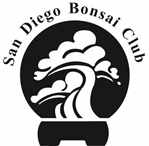 